ÖNÉLETRAJZ„A jövő azoké, akik látják a lehetőségeket, mielőtt azok nyilvánvalóvá válnak.”                                                                                                        (John Sculley)KERESKEDELMI ASSZISZTENSKarriercél: 5 éves kereskedelmi tapasztalataimat egy olyan szervezetben szeretném kamatoztatni, ahol az eddig megszerzett szakmai tudásommal a cég növekedését támogathatom,  és ahol nekem is lehetőségem nyílik a szakmai fejlődésre és előrelépésre.üzleti érzék - vezető munkájának támogatása - kapcsolatépítés - táblázatok készítéseSZAKMAI PÁLYAFUTÁS2011.02. - folyamatosanKereskedelmi AsszisztensPQR Nagykövetség SSZT Régió Gazdasági és Kereskedelmi IrodájaKiterjedt levelezés, telefonos illetve személyes kapcsolattartás helyi és magyar gyártókkal, forgalmazókkal, és kereskedelmi ügynökökkel. Országos szintű kiállításokon, és regionális vásárokon való részvétel szervezése, mely magában foglalta a logisztikai feladatok és üzleti találkozók koordinálását is. Kereskedelmi és titkársági szolgálat biztosítása itthon és külföldön végzett tevékenységekhez. Kapcsolattartás bankokkal, kormányügynökségekkel, külföldi konzulátusokkal, és a Magyarországon működő nagyobb külképviseletek munkatársaival. A feladatok között szerepelt továbbá marketing munka, üzleti találkozók megszervezése és tolmácsolása az egész ország területén. 2008. 09. - 2011.01.Kereskedelmi AsszisztensWZS - Magyar Kereskedelmi és IparkamaraPiackutatási projektek megtervezése és irányítása az értékesítési lehetőségek meghatározása, illetve a reklámozási igények felmérése céljából. Részletes írásos jelentések és ajánlások készítése, bemutatva a forgalmazás minden egyes lépését, az értékesítés növelését segítő terveket, és a fejlesztések lehetséges területeit. Részvétel a Kamara hírlevelének elkészítésében és terjesztésében. 2008.03. - 2008.08.Kereskedelmi asszisztensAir Traffic Kft.Részvétel piackutatási feladatokban, amely a hazai és regionális versenytársak feltérképezését segítette elő, illetve üzleti tárgyalások előkészítése, szerződéskötések előkészítése voltak a legfontosabb feladatok.TANULMÁNYOKSzolnoki Gazdasági Főiskola, Kereskedelmi tagozatVégzettség: közgazdász (2008.)Central Politechnic, Kokkola, FinnországBBA képzés Erasmus ösztöndíjjal (2007.)Vásárhelyi Pál Külkereskedelmi Szakközépiskola, külkereskedelmi  ügyintéző szak  (2004.)NyelvismeretAngol felsőfokú (C1)- tárgyalóképesOrosz felsőfokú (C1)- tárgyalóképesSzlovák középfokú (B2) – társalgásFinn –alapszintű (A2) - alap Informatikai ismeretekMicrosoft Office alkalmazások ismerete és magabiztos használataJogosítvány (B) 2008. ótaHajmási Linda 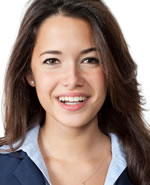 e-mail: hajmasi.linda@mail.commobil: +3620 123 4567